Le attività di apprendimento per la lezione segmentata 
 Modulo 1 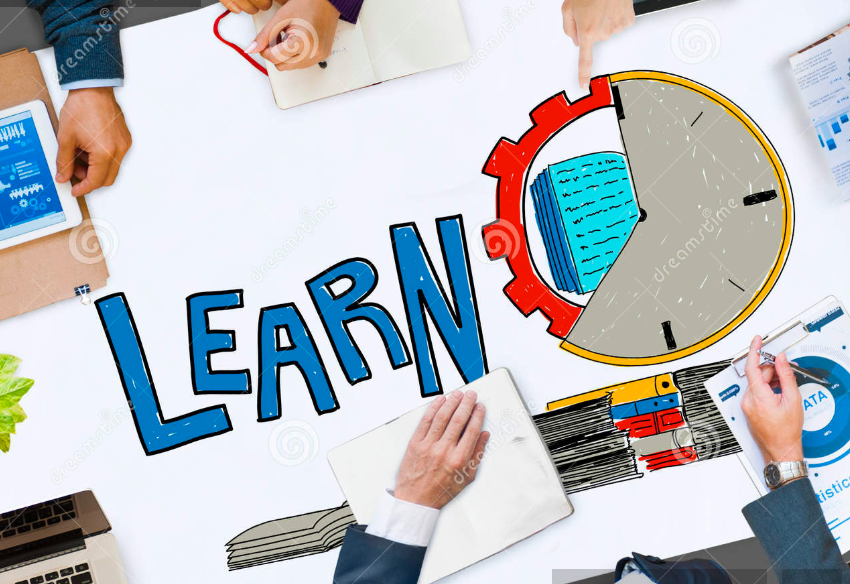 Nome e cognome docente:Izzo IsabellaArgomento lezione:Metabolismo del glucosioClasse: III Liceo Scientifico
Tempo previsto: 3 hTempo:Obiettivo/i specifico da raggiungere nella lezioneMetabolismo glucosio:Respirazione FermentazioneVerificare la differenza tra respirazione e fermentazione lattica nelle attività ginniche aerobiche e in quelle anaerobiche che comportano sforzi lunghi e prolungati30mAnticipazione - Attività di apertura lezione per dare visione d’insieme e collegarsi alle preconoscenzehttps://www.youtube.com/watch?v=St85hZHkvSwQual è la funzione del metabolismo del glucosio?La glicolisi è la via metabolica comune alla respirazione e fermentazioneDi cosa necessita la respirazione Si ricava più energia dalla fermentazione o dalla respirazioneQuanti tipi di fermentazione hai appresoQuali organismi utilizzano la fermentazione e perchéNell’uomo  quale  fermentazione avviene ,quando e perché?30mAttività sfidanti brevi per gli studenti al termine di un segmento didattico (per es. problem solving breve,domande o esercizi generati dagli studenti/discussione argomentata/collegamento con la realtà…)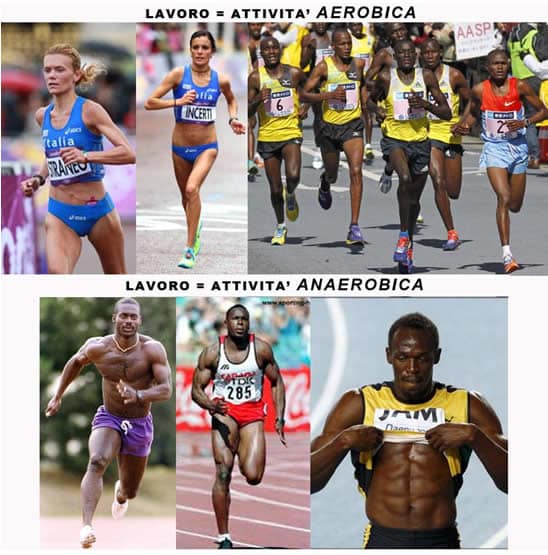 Cosa succede quando fai una corsa di 100 metri in 10 secondi respirando una sola volta ? ce la fai? Cosa avverti ?Se invece fai una corsa prolungata ma a bassa velocità ,avverti delle difficoltà?Qual è la differenza tra i due tipi di attività e  a che cosa sono da attribuire?60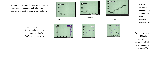 Attività guidate per gli studenti al termine di un segmento didattico (per es. prompting e fading, animazioni interattive, organizzatori grafici parzialmente compilati, scomposizione di procedure passo passo...)http://www.raiscuola.rai.it/articoli/la-respirazione-aerobica-e-anaerobica/9186/default.aspxLavora con il seguente video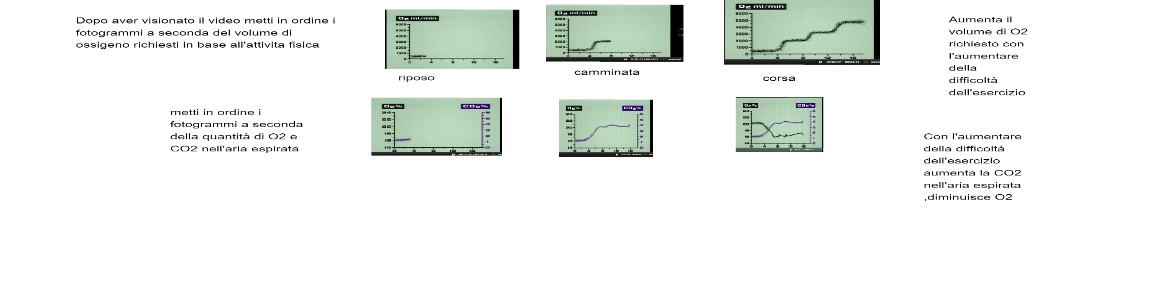 Crea un breve testo per spiegare perché aumenta la richiesta di ossigeno all’aumentare dell’attività.Problem solving - Cosa accade quando un atleta corre alla massima velocità?  60Attività finale utile per la riflessione metacognitiva e attività per casaDopo aver guardato il video precedente quali considerazioni puoi fare?Quanta energia si sviluppa in condizioni aerobiche e cosa si produceQuanta energia si sviluppa in condizioni anaerobiche e cosa si produce?Durante uno sforzo breve ed intenso si produce acido lattico che provoca dolore?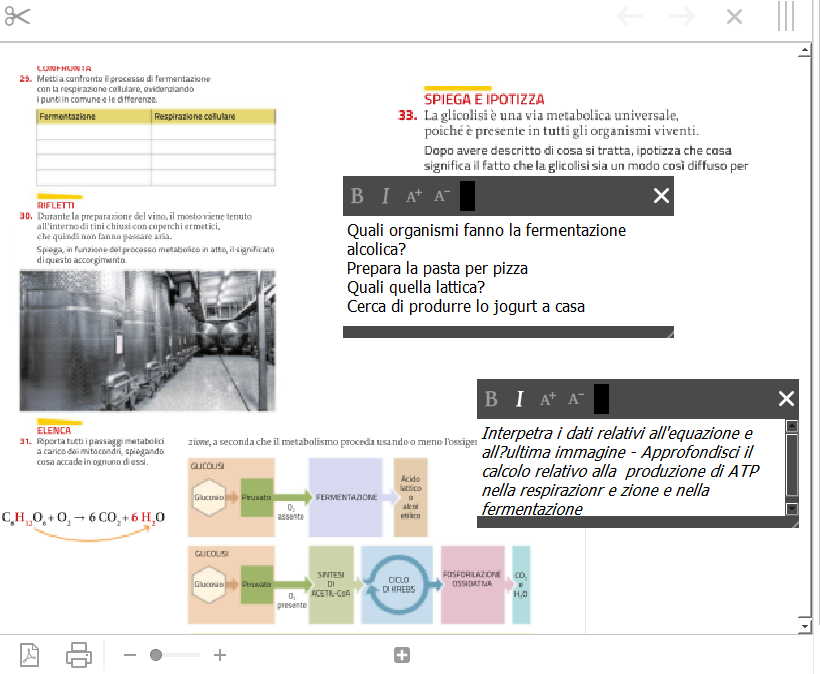 